家庭暴力防治講座-活動照片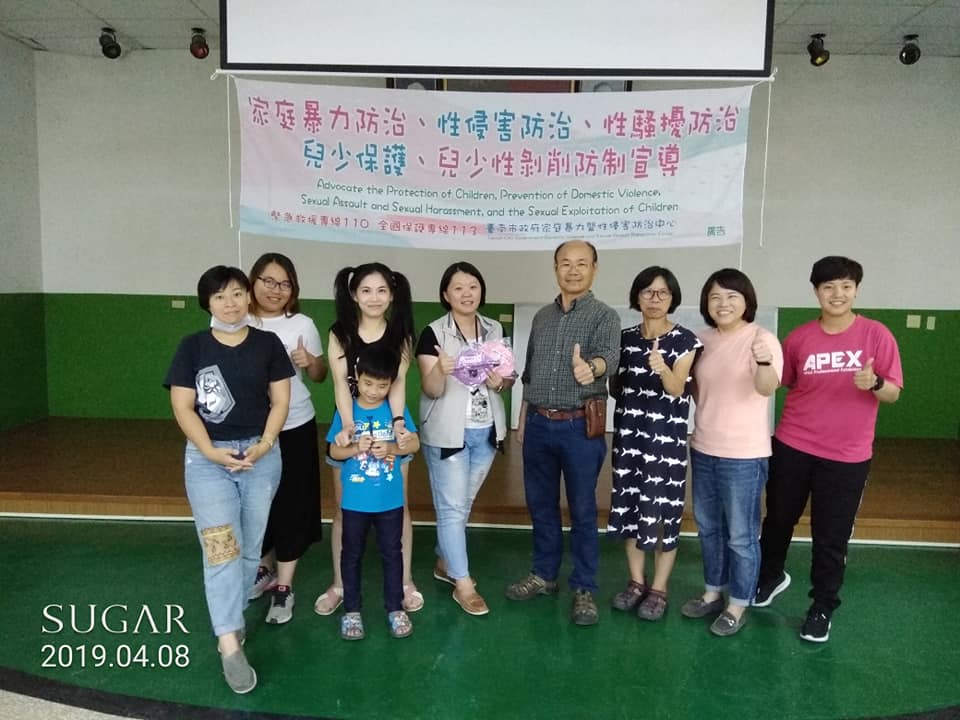 照片描述：108年4月8日家庭暴力防治講座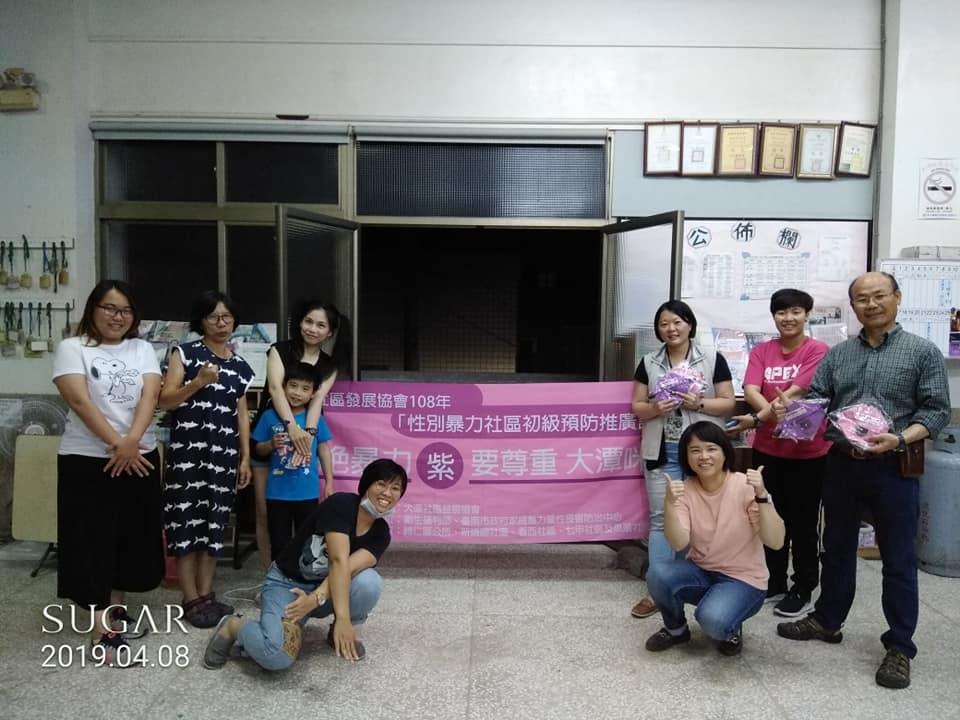 照片描述：108年4月8日家庭暴力防治講座